 CATANDUVAS, 08 DE ABRIL DE 2020.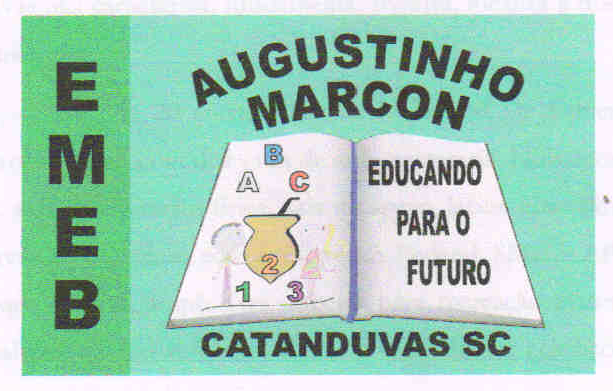  PROFESSORA: JANETE TACIANA DE MARQUIAS 5º ANOS 2.ATIVIDADE 8 DE CIÊNCIAS  OLÁ! ÉRIKC.FAÇA TUDO COM CALMA E MUITO CAPRICHO!! FIQUEM BEM! FIQUEM EM CASA E CUIDEM-SE!FAZER A DATA;ESCREVA O SEU NOME COMPLETO.COPIE NO CADERNO; E RESPONDA A CRUZADINHA;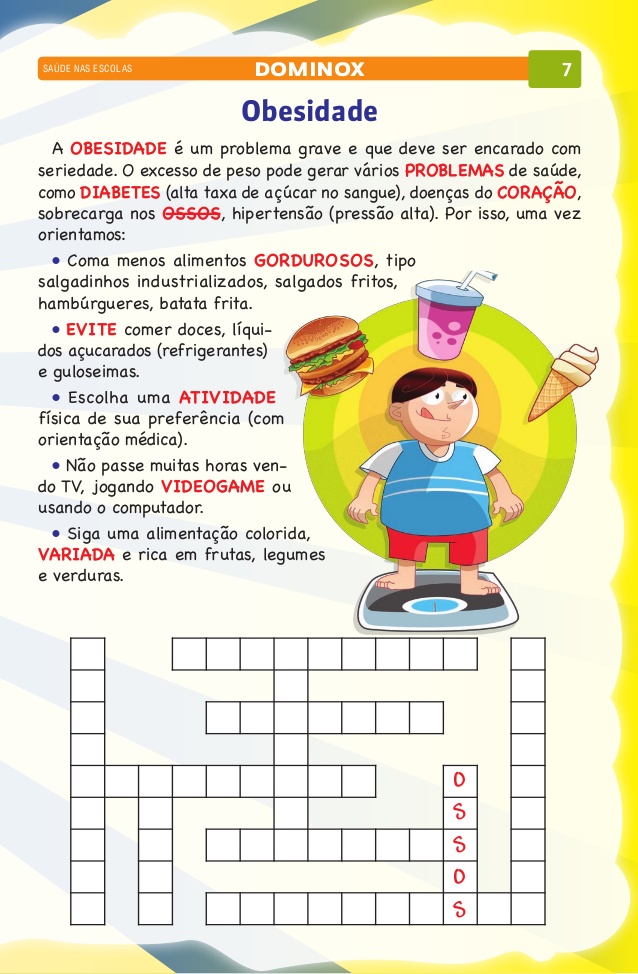 